.Introduction:	16 counts	[1-8] 	BACK, TOGETHER, C BUMP FORWARD WITH SHOULDER, ROCK STEP, SHUFFLE 1/4 L[9-16] 	SYNCOPATED ROCKS, TOUCH BEHIND, UNWIND FULL TURN, ARM MOUVEMENTS[17-24] BIG STEP BACK, COASTER STEP, SLOW STEP WITH ROLL FORWARD, SHUFFLE FORWARD[25-32] ROCK STEP, SHUFFLE 1/2 L, STEP TOUCH BEHIND, UNWIND FULL TURN, OUT OUT HITCHHave Fun !! - Good Luck !!Mike Liadouze (Last Update : 19/05/2017)Email : mike.liadouze@gmail.com Site : http://mikeliadouze.free.frHoldin Me Back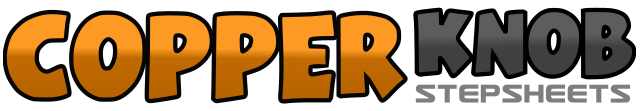 .......Count:32Wall:4Level:Low Intermediate.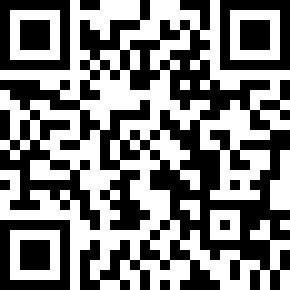 Choreographer:Mike Liadouze (FR) - May 2017Mike Liadouze (FR) - May 2017Mike Liadouze (FR) - May 2017Mike Liadouze (FR) - May 2017Mike Liadouze (FR) - May 2017.Music:There's Nothing Holdin' Me Back - Shawn MendesThere's Nothing Holdin' Me Back - Shawn MendesThere's Nothing Holdin' Me Back - Shawn MendesThere's Nothing Holdin' Me Back - Shawn MendesThere's Nothing Holdin' Me Back - Shawn Mendes........1-2Step RF back, step LF together3&4Toe Strut RF with hip bumps R ↗, L ↙, R ↘ shoulder popping down R, L, R5-6Rock step LF forward, recover on LF7&8..1/4 turn L.. step LF side, step RF together, step LF side	(9:00)&1-2Step RF together, rock step LF side, recover on RF&3-4Step LF together, rock step RF side, recover on LF5-6Touch R toe behind LF, unwind ..7/8 turn R.. weight on RF cross over LF 	(7:30)7&8R hand on L shoulder, L hand on R shoulder, both hands on heart1-2..7/8 turn R.. big step LF back, slide RF together pushing hands down	(9:00)3&4Step RF back, step LF together, step RF forward5-6Touch L heel forward starting body roll up, step LF forward finishing body roll7&8Step RF forward, step LF together, step RF forward1-2Rock step LF forward, recover on RF3&4..1/2 turn L.. LF forward, step RF together, step LF forward	(3:00)&5-6Step RF forward, touch L toe behind RF, unwind ..full turn L.. weight on LF 	(3:00)7&8Step RF diagonally forward, step LF diagonally forward, hitch R knee